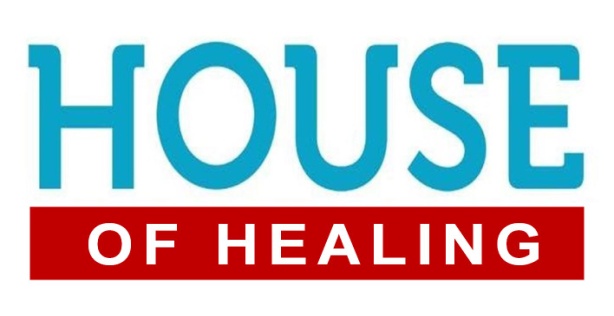 James 5:13-16; John 5:1-91.	Then: A Miraculous HealingA Sick Man; v1-5He was in a Wretched condition: Not able to walk for 38 yearsA Marvelous Intervention; v8-9aJesus freely gave him Everything he neededA Profound Question: “Do you Want to get well?” v6The man was wretched not only in regards to his Physical condition but also his Attitude; v7He was full of ExcusesI can’t Get in the water to be healedNo one is willing to Help meOthers get in the water First and receive the miracleIt’s not my Fault; I’m a VictimSome people become Used to their situation and do not want to ChangeOthers want to Blame someone else2.	Today: A House of HealingPhysical HealingWe want to have a Reputation as a House of Healing, so pray the prayer of Faith; James 5Emotional HealingOnly Jesus can heal your Broken heartFinancial HealingDon’t look to Man; trust in God for what you needRelationship HealingRelationships that are Ruined can be RestoredSpiritual HealingPhysical healing is Temporary but Spiritual healing is EternalHonolulu Assembly of God  Welcome to the House  January 29, 2023